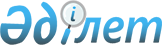 О внесении изменений и дополнений в постановление Правления Агентства Республики Казахстан по регулированию и надзору финансового рынка и финансовых организаций от 27 августа 2005 года № 317 "Об утверждении Правил осуществления брокерской и дилерской деятельности на рынке ценных бумаг Республики Казахстан"
					
			Утративший силу
			
			
		
					Постановление Правления Национального Банка Республики Казахстан от 24 февраля 2012 года № 71. Зарегистрировано в Министерстве юстиции 2 апреля 2012 года № 7509. Утратило силу постановлением Правления Национального Банка Республики Казахстан от 3 февраля 2014 года № 9      Сноска. Утратило силу постановлением Правления Национального Банка РК от 03.02.2014 № 9 (вводится в действие по истечении десяти календарных дней после дня его первого официального опубликования).      В соответствии с Законом Республики Казахстан от 2 июля 2003 года «О рынке ценных бумаг» Правление Национального Банка Республики Казахстан ПОСТАНОВЛЯЕТ:



      1. Внести в постановление Правления Агентства Республики Казахстан по регулированию и надзору финансового рынка и финансовых организаций от 27 августа 2005 года № 317 «Об утверждении Правил осуществления брокерской и дилерской деятельности на рынке ценных бумаг Республики Казахстан» (зарегистрированное в Реестре государственной регистрации нормативных правовых актов под № 3870) следующие изменения и дополнения:



      в Правилах осуществления брокерской и дилерской деятельности на рынке ценных бумаг Республики Казахстан, утвержденных указанным постановлением:



      преамбулу изложить в следующей редакции:

      «Настоящие Правила разработаны в соответствии с Гражданским кодексом Республики Казахстан (Общая часть) от 27 декабря 1994 года и  Гражданским кодексом Республики Казахстан (Особенная часть) от 1 июля 1999 года, Законом Республики Казахстан от 2 июля 2003 года «О рынке ценных бумаг» и устанавливают условия и порядок осуществления брокерской и дилерской деятельности на рынке ценных бумаг в Республике Казахстан (далее - брокерская и дилерская деятельность).»;



      пункт 4-3 изложить в следующей редакции:

      «4-3. Брокер и (или) дилер ведет учет аффилированных лиц, в порядке, установленном внутренними документами брокера и (или) дилера.»;



      пункт 4-4 исключить;



      пункт 5 изложить в следующей редакции:

      «5. Организационная структура брокера и (или) дилера с правом ведения счетов клиентов в качестве номинального держателя включает в себя следующие структурные подразделения:

      1) торговое подразделение, осуществляющее заключение сделок с финансовыми инструментами (далее - торговое подразделение);

      2) расчетное подразделение, осуществляющее исполнение сделок с финансовыми инструментами, учет финансовых инструментов и денег данного брокера и (или) дилера и его клиентов (далее - бэк-офис);

      3) иные структурные подразделения, определенные в соответствии с внутренними документами брокера и (или) дилера с правом ведения счетов клиентов в качестве номинального держателя.»;



      пункт 7 исключить;



      пункт 36 изложить в следующей редакции:

      «36. Брокер и (или) дилер первой категории, не являющийся банком, открывает банковские счета для учета и хранения денег, принадлежащих клиентам, в не аффилированных с ним банках и (или) в центральном депозитарии ценных бумаг.

      Банки, указанные в части первой настоящего пункта соответствуют одному из следующих критериев:

      имеют долгосрочный кредитный рейтинг не ниже «ВВ-» по международной шкале агентства «Standard & Poor's» или рейтинг аналогичного уровня одного из других рейтинговых агентств, или рейтинговую оценку не ниже «kzBB-» по национальной шкале «Standard & Poor's»;

      являются дочерними банками-резидентами, родительский банк-нерезидент которых имеет долгосрочный кредитный рейтинг не ниже «А-» по международной шкале агентства «Standard & Poor's» или рейтинг аналогичного уровня одного из других рейтинговых агентств;

      являются банками-эмитентами, включенными в первую категорию сектора «акции» официального списка фондовой биржи.»;



      дополнить пунктами 37-1 и 37-2 следующего содержания:

      «37-1. Брокер совершает сделки за счет активов клиентов, являющихся банком или страховой (перестраховочной) организацией с ценными бумагами исключительно на фондовой бирже методом открытых торгов либо на фондовой бирже, осуществляющей деятельность на территории иностранного государства, за исключением:

      1) реализации права преимущественной покупки;

      2) реализации, ценных бумаг, подвергнутых фондовой биржей делистингу;

      3) сделок с негосударственными ценными бумагами на первичном неорганизованном рынке (при их размещении);

      4) обмена (конвертации) ценных бумаг и иных обязательств эмитента на другие ценные бумаги данного эмитента, выпущенные в целях реструктуризации обязательств эмитента;

      5) сделок с государственными ценными бумагами;

      6) сделок с негосударственными эмиссионными ценными бумагами иностранных эмитентов, не обращающимися на фондовых биржах, осуществляющих деятельность на территории Республики Казахстан либо иностранного государства.

      37-2. Дилер, являющийся банком, заключает сделки с ценными бумагами исключительно на фондовой бирже методом открытых торгов либо на фондовой бирже, осуществляющей деятельность на территории иностранного государства, за исключением:

      1) реализации права преимущественной покупки;

      2) реализации, ценных бумаг, подвергнутых фондовой биржей делистингу;

      3) сделок с негосударственными ценными бумагами на первичном неорганизованном рынке (при их размещении);

      4) обмена (конвертации) ценных бумаг и иных обязательств эмитента на другие ценные бумаги данного эмитента, выпущенные в целях реструктуризации обязательств эмитента;

      5) сделок с государственными ценными бумагами;

      6) сделок с негосударственными эмиссионными ценными бумагами иностранных эмитентов, не обращающимися на фондовых биржах, осуществляющих деятельность на территории Республики Казахстан либо иностранного государства.»;



      пункты 38, 38-1, 38-2 и 38-3 изложить в следующей редакции:

      «38. Норма, установленная пунктом 37 настоящих Правил, не распространяется на следующие случаи:

      1) заключение сделок с государственными ценными бумагами, эмитированными в соответствии с законодательством других государств;

      2) заключение сделок с негосударственными ценными бумагами, не являющимися эмиссионными в соответствии с законодательством Республики Казахстан;

      3) покупка брокером и (или) дилером негосударственных эмиссионных ценных бумаг у их собственников-физических лиц (у представителей собственников ценных бумаг, не являющихся их коммерческими представителями в соответствии с законодательством Республики Казахстан) на неорганизованном рынке ценных бумаг;

      4) заключение сделок с негосударственными эмиссионными ценными бумагами, в том числе негосударственными эмиссионными ценными бумагами иностранных эмитентов, не допущенными к обращению на организованном рынке ценных бумаг;

      5) заключение с нерезидентами сделок с ценными бумагами иностранных эмитентов, допущенными к обращению на организованном рынке ценных бумаг;

      6) заключение сделок с ценными бумагами (в том числе эмитированными самим брокером и (или) дилером) при их размещении на первичном рынке ценных бумаг;

      7) выкуп брокером и (или) дилером эмитированных им ценных бумаг;

      8) заключение сделок с производными финансовыми инструментами на товарных биржах, не предусматривающих поставку товара;

      9) заключение сделок за счет средств квалифицированных инвесторов с финансовыми инструментами, разрешенными к приобретению только за счет средств квалифицированных инвесторов.

      38-1. Решение о заключении сделки за счет собственных денег брокера и (или) дилера, созданного в иной, помимо акционерного общества, организационно-правовой форме, с аффилиированными лицами согласовывается с наблюдательным советом данного брокера и (или) дилера.

      38-2. Брокер и (или) дилер не заключает сделки с финансовыми инструментами на неорганизованном рынке, условиями которых предусматривается обязательство обратного выкупа либо обратной продажи финансовых инструментов, являющихся предметом сделки.

      38-3. Операции «репо», осуществляемые брокером и (или) дилером в торговой системе фондовой биржи за счет собственных денег брокера и (или) дилера либо в соответствии с приказом клиента в рамках договора на брокерское обслуживание, являющегося договором комиссии, совершаются на срок не более девяноста календарных дней с учетом продления первоначального срока операции «репо».»;



      пункт 44-1 изложить в следующей редакции:

      «44-1. В рамках брокерской и (или) дилерской деятельности на рынке ценных бумаг брокер и (или) дилер не использует деньги своих клиентов, находящиеся на счетах брокера, в виде займа либо в качестве исполнения обязательств в собственных интересах или в интересах третьих лиц.»;



      главу 7 исключить;



      пункт 67 изложить в следующей редакции:

      «67. Договор между эмитентом ценных бумаг и андеррайтером (эмиссионным консорциумом) устанавливает один из следующих способов размещения выпуска эмиссионных ценных бумаг:

      1) способ «твердых обязательств», при котором андеррайтер (эмиссионный консорциум) выкупает у эмитента размещаемые ценные бумаги в целях их последующей продажи другим инвесторам.

      Услуги андеррайтера (эмиссионного консорциума) способом «твердых обязательств» осуществляет брокер и (или) дилер первой категории (далее - инвестиционная компания). Дополнительным условием является обязательное закрепление данных функций во внутренних документах инвестиционной компании, регламентирующих порядок предоставления указанного вида услуг;

      2) способ «наилучших усилий», при котором андеррайтер (эмиссионный консорциум) обязуется приложить все возможные для него усилия по размещению выпуска эмиссионных ценных бумаг путем их предложения инвесторам с возложением на эмитента риска неполного размещения данного выпуска;

      3) иной способ размещения выпуска эмиссионных ценных бумаг в соответствии с условиями договора, заключенного между эмитентом ценных бумаг и андеррайтером (эмиссионным консорциумом).».



      2. Настоящее постановление вводится в действие по истечении десяти календарных дней после дня его первого официального опубликования.      Председатель

      Национального Банка                        Г. Марченко
					© 2012. РГП на ПХВ «Институт законодательства и правовой информации Республики Казахстан» Министерства юстиции Республики Казахстан
				